3.5 Evidence-Based Arguments Tool: What Happens When Plants are in Light & Dark? & What Happens When Plants Grow?Class EvidenceWhat patterns did we find in our class evidence about each of the Three Questions?ConclusionsWhat can we conclude about each of the Three Questions using this evidence?Unanswered QuestionsWhat do we still need to know in order to answer each of the Three Questions?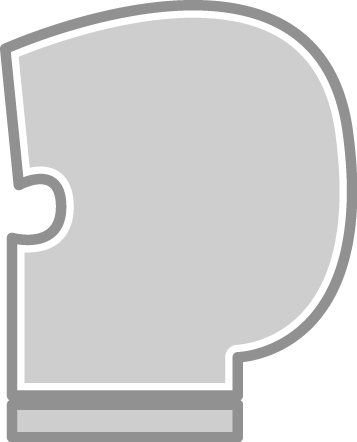 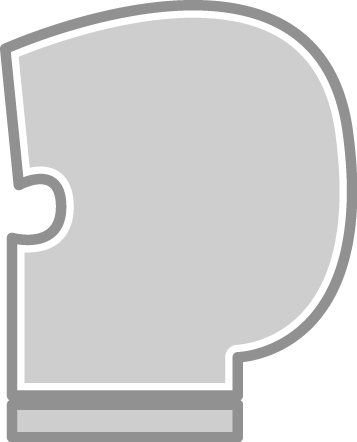 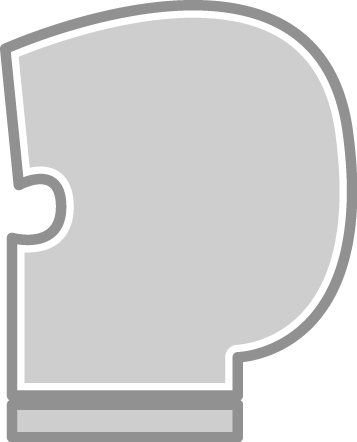 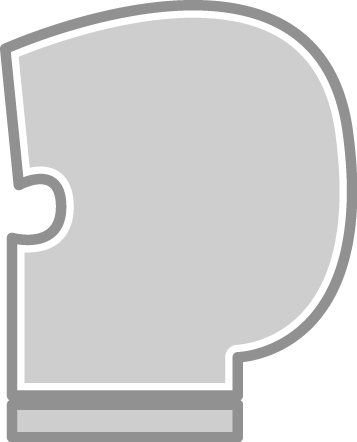 